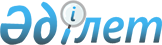 О переименовании составных частей села Корнеевка Корнеевского сельского округа Есильского района Северо-Казахстанской областиРешение акима Корнеевского сельского округа Есильского района Северо-Казахстанской области от 28 ноября 2022 года № 34. Зарегистрировано в Министерстве юстиции Республики Казахстан 5 декабря 2022 года № 30946
      В соответствии с подпунктом 4) статьи 14 Закона Республики Казахстан "Об административно-территориальном устройстве Республики Казахстан", с учетом мнения населения села Корнеевка и на основании заключений Северо-Казахстанской областной ономастической комиссии от 16 апреля 2021 года, от 1 марта 2022 года, РЕШИЛ:
      1. Переименовать составные части села Корнеевка Корнеевского сельского округа Есильского района Северо-Казахстанской области: 
      улицу Ленина - на улицу Абай;
      улицу Пролетарская - на улицу Пушкина; 
      улицу Фурманова - на улицу Жеңіс;
      улицу Калинина - на улицу Шоқан Уәлиханов;
      улицу Комсомольская - на улицу Әлия Молдағұлова;
      улицу Крупской - на улицу А.М. Ершова;
      улицу Коммунистическая - на улицу Мағжан Жұмабаев;
      улицу Советская - на улицу Жәлел Қизатов;
      переулок Первомайская - на переулок Достық.
      2. Контроль за исполнением настоящего решения оставляю за собой.
      3. Настоящее решение вводится в действие по истечении десяти календарных дней после дня его первого официального опубликования.
					© 2012. РГП на ПХВ «Институт законодательства и правовой информации Республики Казахстан» Министерства юстиции Республики Казахстан
				
      Аким Корнеевского сельского округа

Г. ЗимарҰв
